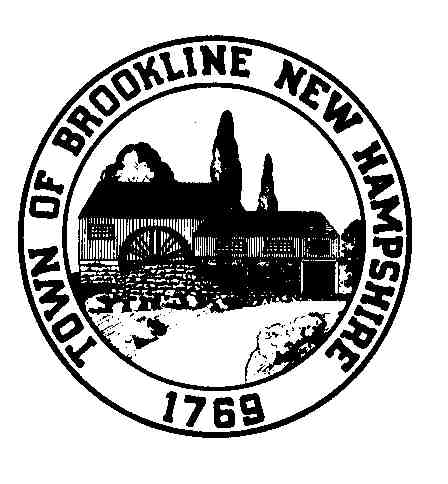 Telephone (603) 673-8855, ext. 213           Fax   (603) 673-8136Brookline Finance Committee AgendaWednesday March 27, 2024, 7:30 PMMeeting at Town HallAgenda:Public inputReport from outgoing chairCommittee introductionsElection of officersCode of Ethics & Code of Conduct adoptionCommittee assignmentsSet date of next meeting